*Note: Please complete this form in English.*Note: Please complete this form in English.*Note: Please complete this form in English.*Note: Please complete this form in English.*Note: Please complete this form in English.*Note: Please complete this form in English.*Note: Please complete this form in English.*Note: Please complete this form in English.*Note: Please complete this form in English.*Note: Please complete this form in English.*Note: Please complete this form in English.*Note: Please complete this form in English.*Note: Please complete this form in English.*Note: Please complete this form in English.*Note: Please complete this form in English.*Note: Please complete this form in English.*Note: Please complete this form in English.*Note: Please complete this form in English.*Note: Please complete this form in English.*Note: Please complete this form in English.*Note: Please complete this form in English.*Note: Please complete this form in English.*Note: Please complete this form in English.*Note: Please complete this form in English.*Note: Please complete this form in English.*Note: Please complete this form in English.*Note: Please complete this form in English.*Note: Please complete this form in English.*Note: Please complete this form in English.*Note: Please complete this form in English.之江实验室Zhejiang Lab之江实验室Zhejiang Lab之江实验室Zhejiang Lab之江实验室Zhejiang Lab之江实验室Zhejiang LabFORUM 2018 APPLICATION FORMFORUM 2018 APPLICATION FORMFORUM 2018 APPLICATION FORMFORUM 2018 APPLICATION FORMFORUM 2018 APPLICATION FORMFORUM 2018 APPLICATION FORMFORUM 2018 APPLICATION FORMFORUM 2018 APPLICATION FORMFORUM 2018 APPLICATION FORMFORUM 2018 APPLICATION FORMFORUM 2018 APPLICATION FORMFORUM 2018 APPLICATION FORMFORUM 2018 APPLICATION FORMFORUM 2018 APPLICATION FORMFORUM 2018 APPLICATION FORMFORUM 2018 APPLICATION FORMFORUM 2018 APPLICATION FORMFORUM 2018 APPLICATION FORMFORUM 2018 APPLICATION FORMFORUM 2018 APPLICATION FORM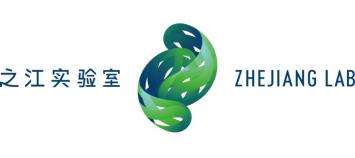 BASIC INFORMATIONBASIC INFORMATIONBASIC INFORMATIONBASIC INFORMATIONBASIC INFORMATIONBASIC INFORMATIONBASIC INFORMATIONBASIC INFORMATIONBASIC INFORMATIONBASIC INFORMATIONBASIC INFORMATIONBASIC INFORMATIONBASIC INFORMATIONBASIC INFORMATIONBASIC INFORMATIONBASIC INFORMATIONBASIC INFORMATIONBASIC INFORMATIONBASIC INFORMATIONBASIC INFORMATIONBASIC INFORMATIONBASIC INFORMATIONBASIC INFORMATIONBASIC INFORMATIONBASIC INFORMATIONBASIC INFORMATIONBASIC INFORMATIONBASIC INFORMATIONBASIC INFORMATIONBASIC INFORMATIONFAMILY NAMEFAMILY NAMEGIVEN NAMEGIVEN NAMEGIVEN NAMEGIVEN NAMEGIVEN NAMENATIONALITYNATIONALITYNATIONALITYNATIONALITYNATIONALITYPHOTOGENDERGENDERMALE  FEMALEMALE  FEMALEMALE  FEMALEMALE  FEMALEMALE  FEMALEMALE  FEMALEMALE  FEMALERELIGIONRELIGIONRELIGIONRELIGIONRELIGIONPHOTODATE OF BIRTH (DD/MM/YYYY)DATE OF BIRTH (DD/MM/YYYY)DATE OF BIRTH (DD/MM/YYYY)DATE OF BIRTH (DD/MM/YYYY)DATE OF BIRTH (DD/MM/YYYY)DATE OF BIRTH (DD/MM/YYYY)HIGHEST DEGREEHIGHEST DEGREEHIGHEST DEGREEHIGHEST DEGREEHIGHEST DEGREEHIGHEST DEGREEHIGHEST DEGREEPHOTOCONTACT INFORMATIONCONTACT INFORMATIONCONTACT INFORMATIONCONTACT INFORMATIONCONTACT INFORMATIONMOBILE:MOBILE:MOBILE:MOBILE:MOBILE:MOBILE:E-mail:E-mail:E-mail:E-mail:PHOTOCURRENT ADDRESSCURRENT ADDRESSCURRENT ADDRESSCURRENT ADDRESSPHOTOPERMANENT ADDRESSPERMANENT ADDRESSPERMANENT ADDRESSPERMANENT ADDRESSPHOTOEMERGENCY CONTACTEMERGENCY CONTACTEMERGENCY CONTACTEMERGENCY CONTACTNAME:NAME:NAME:RELATIONSHIP:RELATIONSHIP:RELATIONSHIP:RELATIONSHIP:PHONE NUMBER:PHONE NUMBER:PHONE NUMBER:PHONE NUMBER:PHONE NUMBER:PHONE NUMBER:PHONE NUMBER:PHONE NUMBER:EDUCATION BACKGROUND (Starting from bachelor’s degree)EDUCATION BACKGROUND (Starting from bachelor’s degree)EDUCATION BACKGROUND (Starting from bachelor’s degree)EDUCATION BACKGROUND (Starting from bachelor’s degree)EDUCATION BACKGROUND (Starting from bachelor’s degree)EDUCATION BACKGROUND (Starting from bachelor’s degree)EDUCATION BACKGROUND (Starting from bachelor’s degree)EDUCATION BACKGROUND (Starting from bachelor’s degree)EDUCATION BACKGROUND (Starting from bachelor’s degree)EDUCATION BACKGROUND (Starting from bachelor’s degree)EDUCATION BACKGROUND (Starting from bachelor’s degree)EDUCATION BACKGROUND (Starting from bachelor’s degree)EDUCATION BACKGROUND (Starting from bachelor’s degree)EDUCATION BACKGROUND (Starting from bachelor’s degree)EDUCATION BACKGROUND (Starting from bachelor’s degree)EDUCATION BACKGROUND (Starting from bachelor’s degree)EDUCATION BACKGROUND (Starting from bachelor’s degree)EDUCATION BACKGROUND (Starting from bachelor’s degree)EDUCATION BACKGROUND (Starting from bachelor’s degree)EDUCATION BACKGROUND (Starting from bachelor’s degree)EDUCATION BACKGROUND (Starting from bachelor’s degree)EDUCATION BACKGROUND (Starting from bachelor’s degree)EDUCATION BACKGROUND (Starting from bachelor’s degree)EDUCATION BACKGROUND (Starting from bachelor’s degree)EDUCATION BACKGROUND (Starting from bachelor’s degree)EDUCATION BACKGROUND (Starting from bachelor’s degree)EDUCATION BACKGROUND (Starting from bachelor’s degree)EDUCATION BACKGROUND (Starting from bachelor’s degree)EDUCATION BACKGROUND (Starting from bachelor’s degree)EDUCATION BACKGROUND (Starting from bachelor’s degree)DATES ATTENDEDDATES ATTENDEDDATES ATTENDEDDATES ATTENDEDNAME OF EDUCATIONAL INSTITUTIONNAME OF EDUCATIONAL INSTITUTIONNAME OF EDUCATIONAL INSTITUTIONNAME OF EDUCATIONAL INSTITUTIONNAME OF EDUCATIONAL INSTITUTIONNAME OF EDUCATIONAL INSTITUTIONNAME OF EDUCATIONAL INSTITUTIONNAME OF EDUCATIONAL INSTITUTIONNAME OF EDUCATIONAL INSTITUTIONMAIN FIELD OF STUDYMAIN FIELD OF STUDYMAIN FIELD OF STUDYMAIN FIELD OF STUDYSUPERVISORSUPERVISORSUPERVISORSUPERVISORSUPERVISORGPA/TOTALGPA/TOTALGPA/TOTALGPA/TOTALGPA/TOTALACADEMIC DEGREES AND DIPLOMASACADEMIC DEGREES AND DIPLOMASACADEMIC DEGREES AND DIPLOMASFromToToToNAME OF EDUCATIONAL INSTITUTIONNAME OF EDUCATIONAL INSTITUTIONNAME OF EDUCATIONAL INSTITUTIONNAME OF EDUCATIONAL INSTITUTIONNAME OF EDUCATIONAL INSTITUTIONNAME OF EDUCATIONAL INSTITUTIONNAME OF EDUCATIONAL INSTITUTIONNAME OF EDUCATIONAL INSTITUTIONNAME OF EDUCATIONAL INSTITUTIONMAIN FIELD OF STUDYMAIN FIELD OF STUDYMAIN FIELD OF STUDYMAIN FIELD OF STUDYSUPERVISORSUPERVISORSUPERVISORSUPERVISORSUPERVISORGPA/TOTALGPA/TOTALGPA/TOTALGPA/TOTALGPA/TOTALACADEMIC DEGREES AND DIPLOMASACADEMIC DEGREES AND DIPLOMASACADEMIC DEGREES AND DIPLOMASAWARDS/ACHIEVEMENTSAWARDS/ACHIEVEMENTSAWARDS/ACHIEVEMENTSAWARDS/ACHIEVEMENTSAWARDS/ACHIEVEMENTSAWARDS/ACHIEVEMENTSAWARDS/ACHIEVEMENTSAWARDS/ACHIEVEMENTSAWARDS/ACHIEVEMENTSAWARDS/ACHIEVEMENTSAWARDS/ACHIEVEMENTSAWARDS/ACHIEVEMENTSAWARDS/ACHIEVEMENTSAWARDS/ACHIEVEMENTSAWARDS/ACHIEVEMENTSAWARDS/ACHIEVEMENTSAWARDS/ACHIEVEMENTSAWARDS/ACHIEVEMENTSAWARDS/ACHIEVEMENTSAWARDS/ACHIEVEMENTSAWARDS/ACHIEVEMENTSAWARDS/ACHIEVEMENTSAWARDS/ACHIEVEMENTSAWARDS/ACHIEVEMENTSAWARDS/ACHIEVEMENTSAWARDS/ACHIEVEMENTSAWARDS/ACHIEVEMENTSAWARDS/ACHIEVEMENTSAWARDS/ACHIEVEMENTSAWARDS/ACHIEVEMENTSPUBLICATIONS AND PATENTS (Use additional sheet if needed)PUBLICATIONS AND PATENTS (Use additional sheet if needed)PUBLICATIONS AND PATENTS (Use additional sheet if needed)PUBLICATIONS AND PATENTS (Use additional sheet if needed)PUBLICATIONS AND PATENTS (Use additional sheet if needed)PUBLICATIONS AND PATENTS (Use additional sheet if needed)PUBLICATIONS AND PATENTS (Use additional sheet if needed)PUBLICATIONS AND PATENTS (Use additional sheet if needed)PUBLICATIONS AND PATENTS (Use additional sheet if needed)PUBLICATIONS AND PATENTS (Use additional sheet if needed)PUBLICATIONS AND PATENTS (Use additional sheet if needed)PUBLICATIONS AND PATENTS (Use additional sheet if needed)PUBLICATIONS AND PATENTS (Use additional sheet if needed)PUBLICATIONS AND PATENTS (Use additional sheet if needed)PUBLICATIONS AND PATENTS (Use additional sheet if needed)PUBLICATIONS AND PATENTS (Use additional sheet if needed)PUBLICATIONS AND PATENTS (Use additional sheet if needed)PUBLICATIONS AND PATENTS (Use additional sheet if needed)PUBLICATIONS AND PATENTS (Use additional sheet if needed)PUBLICATIONS AND PATENTS (Use additional sheet if needed)PUBLICATIONS AND PATENTS (Use additional sheet if needed)PUBLICATIONS AND PATENTS (Use additional sheet if needed)PUBLICATIONS AND PATENTS (Use additional sheet if needed)PUBLICATIONS AND PATENTS (Use additional sheet if needed)PUBLICATIONS AND PATENTS (Use additional sheet if needed)PUBLICATIONS AND PATENTS (Use additional sheet if needed)PUBLICATIONS AND PATENTS (Use additional sheet if needed)PUBLICATIONS AND PATENTS (Use additional sheet if needed)PUBLICATIONS AND PATENTS (Use additional sheet if needed)PUBLICATIONS AND PATENTS (Use additional sheet if needed)Number of SCI Q1 PapersNumber of SCI Q1 PapersNumber of SCI Q2 PapersNumber of SCI Q2 PapersNumber of SCI Q2 PapersNumber of SCI Q2 PapersNumber of SCI Q2 PapersNumber of SCI Q2 PapersNumber of SCI Q2 PapersNumber of SCI Q3 PapersNumber of SCI Q3 PapersNumber of SCI Q3 PapersNumber of SCI Q4 PapersNumber of SCI Q4 PapersNumber of SCI Q4 PapersNumber of SCI Q4 PapersNumber of SCI Q4 Papers*First author or second to supervisor only.*First author or second to supervisor only.*First author or second to supervisor only.*First author or second to supervisor only.*I certify that the statements made by me are true, complete and correct to the best of my knowledge and belief. I understand that I will take all the legal consequences of any false statements.*I certify that the statements made by me are true, complete and correct to the best of my knowledge and belief. I understand that I will take all the legal consequences of any false statements.*I certify that the statements made by me are true, complete and correct to the best of my knowledge and belief. I understand that I will take all the legal consequences of any false statements.*I certify that the statements made by me are true, complete and correct to the best of my knowledge and belief. I understand that I will take all the legal consequences of any false statements.*I certify that the statements made by me are true, complete and correct to the best of my knowledge and belief. I understand that I will take all the legal consequences of any false statements.*I certify that the statements made by me are true, complete and correct to the best of my knowledge and belief. I understand that I will take all the legal consequences of any false statements.*I certify that the statements made by me are true, complete and correct to the best of my knowledge and belief. I understand that I will take all the legal consequences of any false statements.*I certify that the statements made by me are true, complete and correct to the best of my knowledge and belief. I understand that I will take all the legal consequences of any false statements.*I certify that the statements made by me are true, complete and correct to the best of my knowledge and belief. I understand that I will take all the legal consequences of any false statements.*I certify that the statements made by me are true, complete and correct to the best of my knowledge and belief. I understand that I will take all the legal consequences of any false statements.*I certify that the statements made by me are true, complete and correct to the best of my knowledge and belief. I understand that I will take all the legal consequences of any false statements.*I certify that the statements made by me are true, complete and correct to the best of my knowledge and belief. I understand that I will take all the legal consequences of any false statements.*I certify that the statements made by me are true, complete and correct to the best of my knowledge and belief. I understand that I will take all the legal consequences of any false statements.*I certify that the statements made by me are true, complete and correct to the best of my knowledge and belief. I understand that I will take all the legal consequences of any false statements.*I certify that the statements made by me are true, complete and correct to the best of my knowledge and belief. I understand that I will take all the legal consequences of any false statements.*I certify that the statements made by me are true, complete and correct to the best of my knowledge and belief. I understand that I will take all the legal consequences of any false statements.*I certify that the statements made by me are true, complete and correct to the best of my knowledge and belief. I understand that I will take all the legal consequences of any false statements.*I certify that the statements made by me are true, complete and correct to the best of my knowledge and belief. I understand that I will take all the legal consequences of any false statements.*I certify that the statements made by me are true, complete and correct to the best of my knowledge and belief. I understand that I will take all the legal consequences of any false statements.*I certify that the statements made by me are true, complete and correct to the best of my knowledge and belief. I understand that I will take all the legal consequences of any false statements.*I certify that the statements made by me are true, complete and correct to the best of my knowledge and belief. I understand that I will take all the legal consequences of any false statements.*I certify that the statements made by me are true, complete and correct to the best of my knowledge and belief. I understand that I will take all the legal consequences of any false statements.*I certify that the statements made by me are true, complete and correct to the best of my knowledge and belief. I understand that I will take all the legal consequences of any false statements.*I certify that the statements made by me are true, complete and correct to the best of my knowledge and belief. I understand that I will take all the legal consequences of any false statements.*I certify that the statements made by me are true, complete and correct to the best of my knowledge and belief. I understand that I will take all the legal consequences of any false statements.*I certify that the statements made by me are true, complete and correct to the best of my knowledge and belief. I understand that I will take all the legal consequences of any false statements.*I certify that the statements made by me are true, complete and correct to the best of my knowledge and belief. I understand that I will take all the legal consequences of any false statements.*I certify that the statements made by me are true, complete and correct to the best of my knowledge and belief. I understand that I will take all the legal consequences of any false statements.*I certify that the statements made by me are true, complete and correct to the best of my knowledge and belief. I understand that I will take all the legal consequences of any false statements.*I certify that the statements made by me are true, complete and correct to the best of my knowledge and belief. I understand that I will take all the legal consequences of any false statements.SIGNATURE:SIGNATURE:SIGNATURE:SIGNATURE:SIGNATURE:SIGNATURE:SIGNATURE:SIGNATURE:DATE:DATE:DATE:DATE:DATE:REVIEWED BY:REVIEWED BY:REVIEWED BY:REVIEWED BY:REVIEWED BY:REVIEWED BY:REVIEWED BY:REVIEWED BY:REVIEWED BY:REVIEWED BY:REVIEWED BY:REVIEWED BY:REVIEWED BY:REVIEWED BY:REVIEWED BY:REVIEWED BY:REVIEWED BY:REVIEWED BY:REVIEWED BY:REVIEWED BY:REVIEWED BY:REVIEWED BY:REVIEWED BY:REVIEWED BY:REVIEWED BY:REVIEWED BY:REVIEWED BY:REVIEWED BY:REVIEWED BY:REVIEWED BY:SIGNATURE:SIGNATURE:SIGNATURE:SIGNATURE:SIGNATURE:SIGNATURE:SIGNATURE:SIGNATURE:DATE:DATE:DATE:DATE:DATE:ADDITIONAL SHEET : PUBLICATIONS, PATENTS, OR PROJECT EXPERIENCE